Santé Glo bale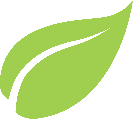 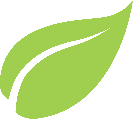 Une personne de ton entourage se démarque par son mode de vie actif et équilibré. Nous souhaitons la féliciter et l’encourager à poursuivre sa lancée. Propose sa candidature et l’élève retenu sera invité au gala méritas pour recevoir son prix. Prix Santé Globale :Ce prix a pour but de valoriser les bonnes habitudes de vie des élèves de l’école. Il est remis à un élève qui choisit un mode de vie sain et équilibré. C’est un élève actif dans sa vie et dans sa communauté.  C’est un modèle pour les autres. Voici les critères qui seront pris en considération pour le choix des gagnants : l’implication, les habitudes de vie, les attitudes et les loisirs pratiqués.Procédure : Les élèves sont invités à soumettre leur candidature en remplissant le formulaire ci-dessous. Les parents et amis peuvent aussi soumettre la candidature d’élèves.  La mise en candidature devra être signée par un adulte qui approuve la nomination. Un petit comité de sélection sera formé pour étudier les candidatures et déterminer un gagnant par cycle. En quoi cette personne est active et équilibrée dans son mode de vie? 							Description de ses implications, attitudes, loisirs, habitudes vie, etc.:Implications :         ___________________________________________________________________________________   ___________________________________________________________________________________   ___________________________________________________________________________________   ___________________________________________________________________________________   ___________________________________________________________________________________   Attitudes :     ___________________________________________________________________________________   ___________________________________________________________________________________   ___________________________________________________________________________________   ______________________________________________________________________________________________________________________________________________________________________Loisirs :     ___________________________________________________________________________________   ___________________________________________________________________________________   ___________________________________________________________________________________   ___________________________________________________________________________________   ___________________________________________________________________________________Habitudes de vie :     ___________________________________________________________________________________   ___________________________________________________________________________________   ___________________________________________________________________________________   ___________________________________________________________________________________   ___________________________________________________________________________________ Autres :     ___________________________________________________________________________________   ___________________________________________________________________________________   ___________________________________________________________________________________   ___________________________________________________________________________________   ___________________________________________________________________________________Veuillez retourner ce formulaire de mise en candidature par courriel à guylaine.lecours@csbe.qc.ca avant le 5 avril.Vous pouvez également joindre des photos ou autres éléments pouvant appuyer la candidature.candidature proposéePrénom :                                                                                         Nom :Âge :                                                                                                  Secondaire :cette candidature est proposée par :Prénom :                                                                                         Nom :date :                                                                                                téléphone :courriel :                                                                                                  *adulte qui approuve la candidature :Prénom :                                                                                         Nom :lien avec le candidat :signature :